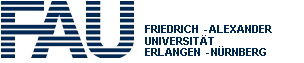 Einwilligung zur DatenverarbeitungZweck & InformationZur effektiven und ordnungsgemäßen [des/der Angabe des Verarbeitungszweckes] im Bereich [Angabe des Bereichs mit Ansprechpartner, Kontaktangaben] ist es erforderlich, dass die Friedrich-Alexander-Universität Erlangen-Nürnberg als Verantwortliche Ihre personenbezogenen Daten verarbeitet. Dies bedeutet, dass wir die einzelnen Ihrerseits freiwillig bereit gestellten (personenbezogenen) Daten für die Dauer [des/der Angabe des detaillierten Verarbeitungszweckes; die Dauer, für die die personenbezogenen Daten gespeichert werden oder, falls dies nicht möglich ist, die Kriterien für die Festlegung dieser Dauer] speichern. Ihre personenbezogenen Daten werden für [keine anderen Zwecke / außerdem zum Zwecke des/der] verwendet und [nicht an Dritte / an die nachfolgenden Empfänger angegeben] weitergegeben. (Falls die Übermittlung an Empfänger in Drittländern (außerhalb der EU) oder eine internationale Organisation geplant ist, ist das Vorhandensein oder das Fehlen eines Angemessenheitsbeschlusses der Kommission oder im Falle von Übermittlungen gemäß Artikel 46 oder Artikel 47 oder Artikel 49 Absatz 1 Unterabsatz 2 ein Verweis auf die geeigneten oder angemessenen Garantien und die Möglichkeit, wie eine Kopie von ihnen zu erhalten ist, oder wo sie verfügbar sind, zu prüfen.)Umfang:Im Rahmen [des/der Angabe des Verarbeitungszweckes] werden die folgenden personenbezogenen Daten/Datenkategorien erhoben:XXXXXXXXXRechte des BetroffenenSie haben das Recht auf Auskunft seitens des Verantwortlichen über die betreffenden personenbezogenen Daten sowie auf Berichtigung oder Löschung oder auf Einschränkung der Verarbeitung oder ein Widerspruchsrechts gegen die Verarbeitung sowie das Recht auf Datenübertragbarkeit sowie ein Beschwerderechts bei einer Aufsichtsbehörde.Bei Fragen zum Datenschutz wenden Sie sich bitte an: datenschutzbeauftragter@fau.deEinwilligung:Ich willige in die Verarbeitung meiner personenbezogenen Daten zum Zwecke [des/der Angabe des Verarbeitungszweckes] im obig genannten Umfang ein. Diese Einwilligung kann ich schriftlich oder in Textform jederzeit mit Wirkung für die Zukunft bei [Angabe des Bereichs mit Kontaktangaben] widerrufen.______________________________________Vorname, Nachname_____________________						______________________Ort, Datum								Unterschrift